     Fecha:   ______________        PASOS PARA ENVIAR EL FORMULARIO DE INSCRIPCION:Diligenciar los espacios arriba Colocar su nombre y apellidos en la línea que esta al final de la hojaEnviar formulario al correo  inscripcionescedesarrollo@comfenalco.com He sido informado (a) por COMFENALCO CARTAGENA de lo siguiente: (i) Los datos suministrados en este documento serán tratados para los siguientes propósitos: Enviar o utilizar la información para fines contractuales, de atención al cliente, de marketing (Tales como análisis de consumos, trazabilidad de marca entre otros), Comerciales, (Tales como beneficios, promociones, descuentos, campañas vigentes, eventos promocionales, escritos, imágenes, mensajes de datos, marcas aliadas y programas de las marcas propias o de los aliados entre otros), actualizar datos y brindar información relevante; (ii) Es facultativo responder preguntas sobre datos sensibles o de menores de edad; (iii) Como titular de los datos y/o representante del menor, tengo los derechos de conocer, actualizar, rectificar o suprimir mi información o revocar esta autorización; (iv) En caso de no ser resuelta mi solicitud directamente, y subsidiariamente, tengo derecho a presentar quejas ante la Superintendencia de Industria y Comercio, acorde con la ley 1581 de 2012, el Decreto 1377 de 2013 y demás normas complementarias; (v) Mis derechos y obligaciones, los puedo ejercer observando estrictamente la Política de Tratamiento de Información de COMFENALCO CARTAGENA disponible en www.comfenalco.com y (vi) El correo electrónico habeasdata@comfenalco.com En virtud de lo anterior, autorizo de manera previa, expresa, informada e inequívoca a COMFENALCO CARTAGENA para que trate los datos que suministro en este documento para los fines señalados anteriormente. Adicionalmente, autorizo la transferencia internacional de mis datos. 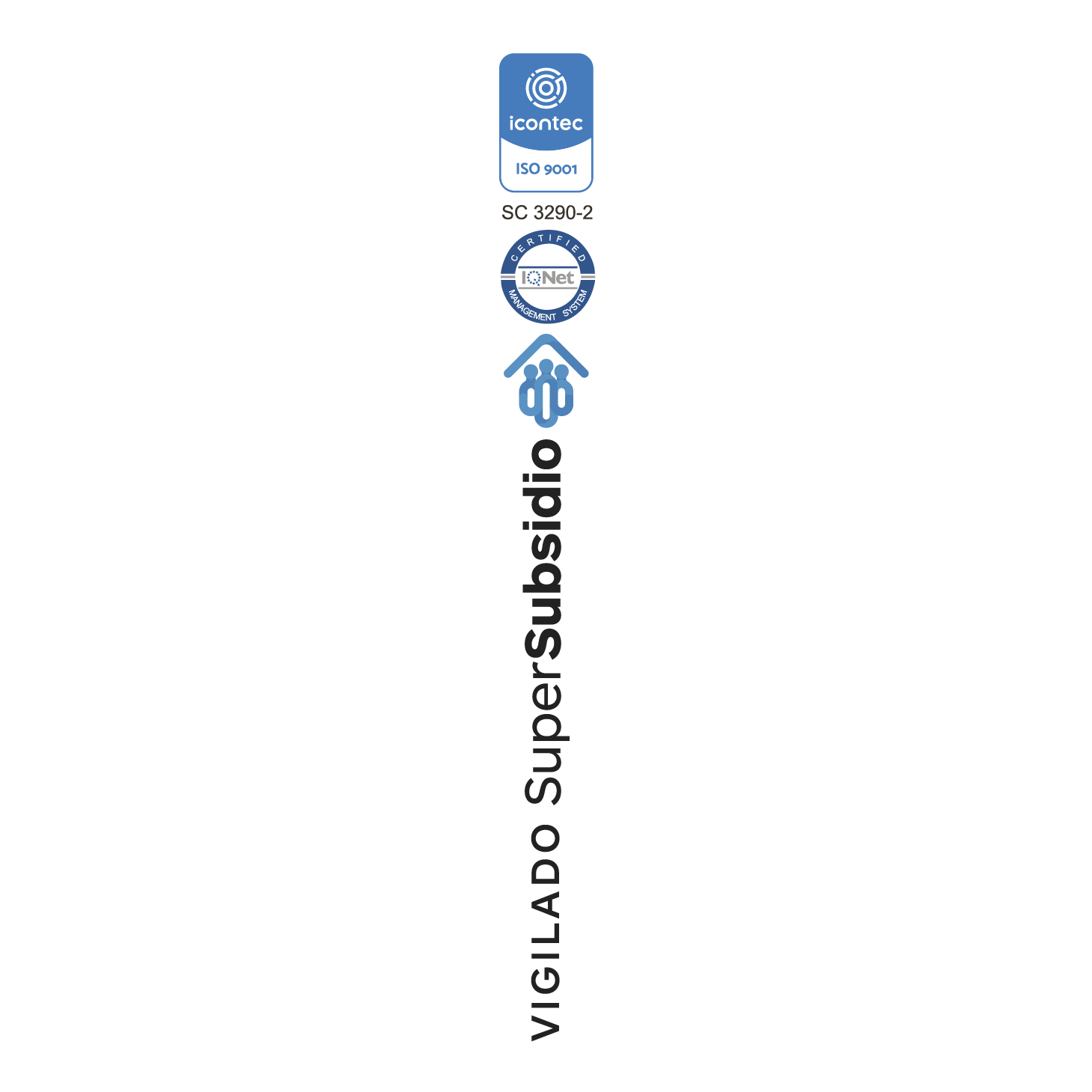 Declaro que los datos de terceros, los suministro tras haber obtenido previamente su autorización y en virtud de mi relación de parentesco con ellos. ___________________________________Firma del Aspirante (ESCRIBA SU NOMBRE Y APELLIDOS AQUI)NOMBRES Y APELLIDOS NOMBRES Y APELLIDOS NOMBRES Y APELLIDOS NOMBRES Y APELLIDOS DOCUMENTO DE IDENTIDAD:   Tarjeta de Identidad          Cedula de Ciudadanía         Cedula de Extranjería  N°_____________________________________  DE:__________________________________________DOCUMENTO DE IDENTIDAD:   Tarjeta de Identidad          Cedula de Ciudadanía         Cedula de Extranjería  N°_____________________________________  DE:__________________________________________DOCUMENTO DE IDENTIDAD:   Tarjeta de Identidad          Cedula de Ciudadanía         Cedula de Extranjería  N°_____________________________________  DE:__________________________________________DOCUMENTO DE IDENTIDAD:   Tarjeta de Identidad          Cedula de Ciudadanía         Cedula de Extranjería  N°_____________________________________  DE:__________________________________________Email: Teléfono Fijo Celular 1Celular 2Dirección:Fecha de nacimiento: DIA___  MES___ AÑO__-Fecha de nacimiento: DIA___  MES___ AÑO__-Fecha de nacimiento: DIA___  MES___ AÑO__-Colegio donde se graduó: Año en que se graduó:Marcar el tipo de colegio:  Público               PrivadoMarcar el tipo de colegio:  Público               Privado